                38-42180Porter Lakes ElementaryThis WeekOctober 10 – 14, 2022Book Fair!Monday, October 10th 	        	  	         {Wear Travel Clothes}Tuesday, October 11th {Wear Camping Gear}Wednesday, October 12th {Dress Like Your Fav Book Character}	  8:55		Late Start*						All School  	  9:15		Fire Prevention {PS/K/1st}				Gym	  9:50		   “           “         {2nd/3rd}				   “	Thursday, October 13th  {Dress in Past / Future Clothes}  7:45		CTE Field Trip					Here & There  8:00		Student of the Month Breakfast			Cafeteria  2;45		Early Dismissal 					All School   3-7:00	P/T Conf						Classrooms  5-7:00	Book Fair Parent Night				Music Rm.  6:30		School Board Meeting				Central Office Friday, October 14th 			{Wear Pajamas}CAR RIDER / WALKERS / BUS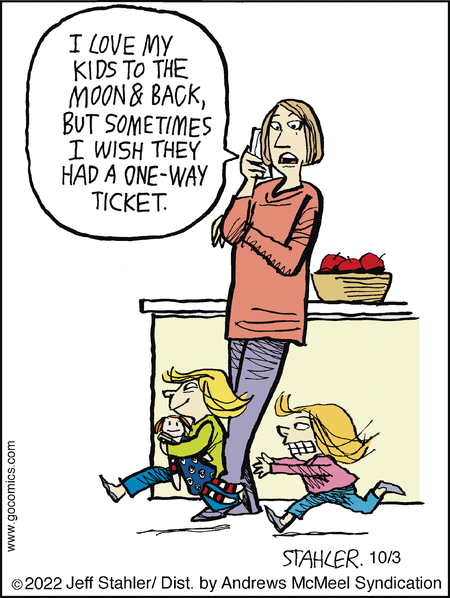 *LATE START*Conference PrepREPORT CARDS*Please be sure you get me your report cards before you hand them out.*You can send report cards home before conferences or you can hand them out at conferences – which ever you prefer.PONDER“I would rather sit on a pumpkin, and have it all to myself, than be crowded on a velvet cushion.” 
― Henry David Thoreau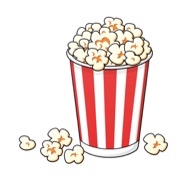 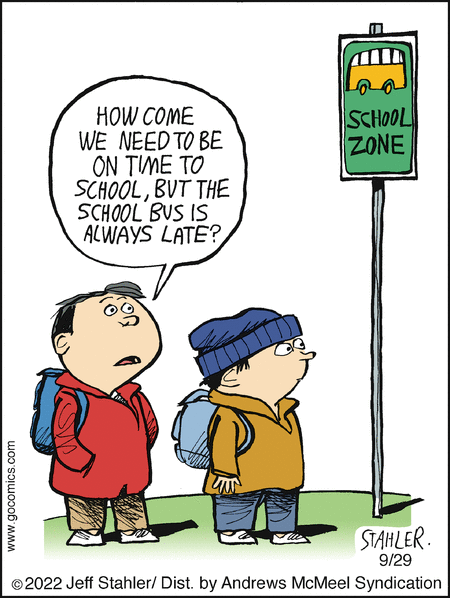 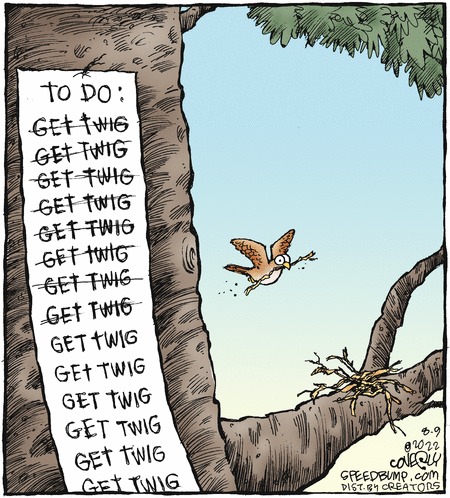 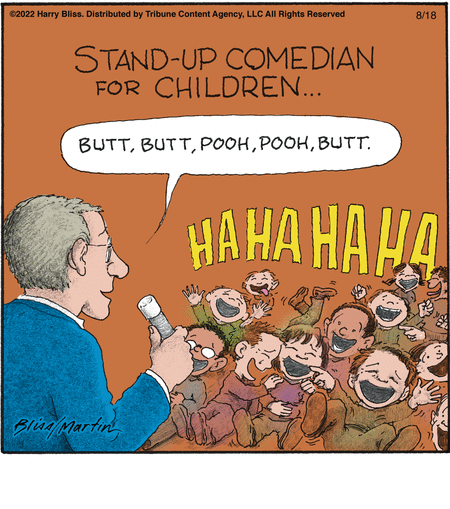 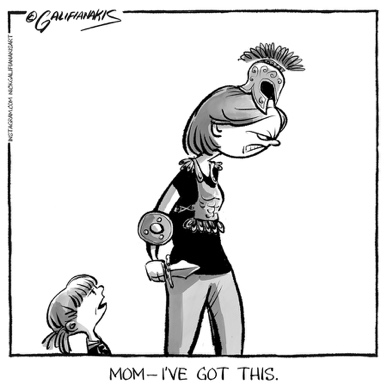 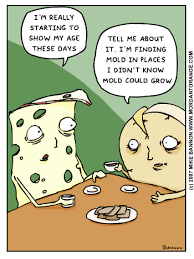 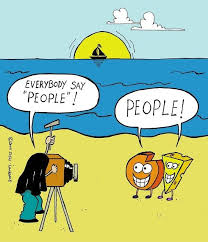 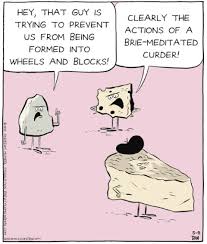 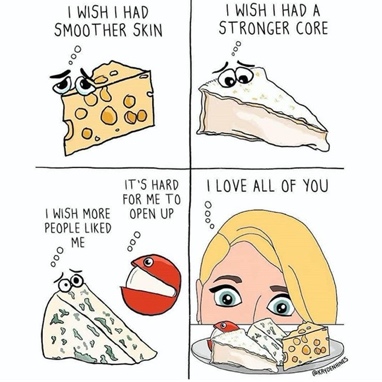 Car RidersCar RidersCar RidersBusWalkers PS Arrival/Dismissal10/10JohnstonRhoadesFinleyCormanKas/SmittyMucha/Bontrager